Рекомендации педагогам по профилактике кибербулинга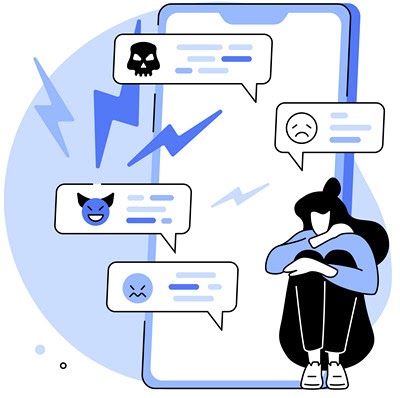 Травля детей и подростков при помощи информационно-коммуникационных технологий, а именно Интернета и мобильных телефонов – одна из наиболее значимых проблем, которая существенно увеличивает риск суицида среди обучающихся, приводит к тяжелым личностным изменениям. По данным опросов, более 72% российских школьников от 8 до 17 лет сталкивались с онлайн-буллингом, оказываясь в роли жертвы, агрессора, свидетеля нападок и оскорблений. По результатам исследования, проведенного Академией электронных коммуникаций (РАЭК) в 2017– 2018 гг., 46% подростков в возрасте 14–17 лет наблюдали агрессивное онлайн-поведение, 48% опрошенных стали жертвами кибершантажа, 44% получали агрессивные сообщения, 23% − угрозы физической расправы. По статистике детского телефона доверия, действующего во всех субъектах Российской Федерации, количество звонков по вопросу травли в социальных сетях за последние пять лет выросло в 3,5 раза. ООН признает кибербуллинг нарушением 19-й статьи Конвенции ООН по правам ребенка, которая гарантирует несовершеннолетним защиту от любых форм физического, психологического или ментального насилия. К психологическим причинам проявления насилия в среде интернеттехнологий можно отнести: страх: боязнь стать жертвой буллинга заставляет примкнуть к активной группе, которая и оказывается агрессором; авторитет: потребность быть на виду у всех, привлечь внимание;конфликты: чаще межнациональные. Различия культур сразу могут вызвать вражду. Данные конфликты делятся на подвиды по различному признаку, например, языку, внешности, традициям; ‒ скука: зачастую лишь от безделья и скуки подростки, не зная, чем себя занять, начинают разрушать свою виртуальную репутацию, к примеру, негативным комментированием чьей-либо фотографии;сила: демонстрация своей силы наряду с другими факторами может выступать причиной нападок в сети. У каждого человека есть потребность показать свое превосходство, но у каждого человека это проявляется в разной мере и разными способами; комплекс неполноценности: есть вероятность стать объектом насмешек из-за чувства своей ущербности. Также есть возможность «уклоняться» от комплекса или проецировать его на другого человека посредством кибербуллинга;личностный кризис: причиной кибербуллинга могут послужить как разрыв дружбы, так и разрыв любовных отношений, чувство зависти и ненависти.Кибербуллинг может быть следующих видов угрожающие, злобные письма по электронной почте, повторяющиеся сообщения на мобильный телефон; обнародование и распространение личной информации; общение и действия от лица другого человека (например, для рассылки писем и сообщений используется электронный ящик другого человека); создание Интернет-среды специально для высмеивания, унижения других людей, а также для разжигания ненависти; злонамеренное бойкотирование, когда человека специально не принимают в чаты, не добавляют в списки друзей или игры; фотографии и видео загруженные в Интернет с целью вызвать у жертвы чувство стыда и неловкости.Как правило, в любом виде буллинга принимают участие 3 стороны: жертва, агрессор и наблюдатели.Жертва: любой ребёнок может стать жертвой травли, чаще всего это дети, которые не уверены в себе, тревожны, у которых нет друзей в классе, дети со слабым здоровьем, с низкой, либо, наоборот, с высокой успеваемостью, новички, любимчики учителей.Агрессор (буллер): ими чаще всего становятся дети, имеющие какие-либо семейные трудности, дети с низкой успеваемостью, прогуливающие занятия, замеченные в воровстве, драках, так называемые «негласные лидеры», которые стремятся быть в центре внимания, агрессивные и эмоционально неустойчивые дети.Наблюдатели: те, кто знает о травле, но не пресекает её; они могут быть на стороне агрессора, боясь самим стать жертвой, могут сочувствовать жертве, но пассивно наблюдать, могут испытывать чувство вины, могут игнорировать, делать вид, что ничего не замечают.Буллинг и кибербуллинг могут сочетаться. Школьника сначала преследуют в школе, а потом – в Интернете и по телефону. Кибербуллеры могут преследовать жертву круглые сутки.Последствия кибербуллинга для жертвыРасстройства психологического здоровья. Даже единичный случай кибербуллинга оставляет глубокий эмоциональный шрам, который неизбежно сказывается на всей дальнейшей жизни. Подросток испытывает неловкость, кажется самому себе глупым, начинает стыдиться своих увлечений или теряет к ним интерес, злится, становится агрессивным или тревожным, это переходит и во взрослый возраст. У него появляются трудности в поведении снижается самооценка. Такие дети чаще других подвержены депрессии, могут совершать попытки суицида.Болезни. Результатом кибербуллинга очень часто бывают различные физиологические недомогания. Известны случаи, когда у подростков начинались проблемы с сердцем, головные боли, расстройства сна, боли в животе (отказ от приёма пищи).Сложности во взаимоотношениях. Некоторые взрослые, перенесшие издевательства в детстве остаются одинокими на всю жизнь. Они чаще других выбирают надомную или обособленную от других людей работу. Больше общаются в социальных сетях, чем в реальном мире.Подростковый возраст тесно связан с онлайн общением, дети много времени проводят в Интернете. Подростки регистрируются в социальных сетях, пишут на форумах, публикуют фотографии, ведут свои видеоблоги. Любой контент в Интернете может спровоцировать негативные комментарии, любой активный пользователь Интернета может стать жертвой кибербуллинга.Способы противостояния кибербуллингу объясните подросткам, что кибербуллинг – опасная вещь, людей обманывают, делают жертвами мошенничества, а иногда и склоняют к преступлениям и правонарушениям; убедитесь, что в Интернете нет фотографий или компрометирующей личной информации, которая может быть использована против Вас; обратитесь за помощью к людям, которым Вы доверяете (ко взрослым – если Вы ребенок); сообщите о проблеме администрации сайта или модератору группы (чата и т.д.); не удаляйте оскорбительные сообщения. Вы можете не читать их, но храните в качестве доказательства; не отвечайте на оскорбления. Ваши ответы раззадоривают агрессоров; заблокируйте отправителя оскорбительных сообщений.Вы не можете контролировать действия, тех, кто Вас травит, но Вы сможете контролироваться свою реакцию. Если они смогут вывести Вас из себя, они победили.! При кибербуллингеЛучше всего рекомендовать родителям и учащемуся обратиться к психологу, чтобы проработать проблему. 